GAM BOOK SWAP!The GAM "Library" is sponsoring the 2014 Conference Book and Resource Swap!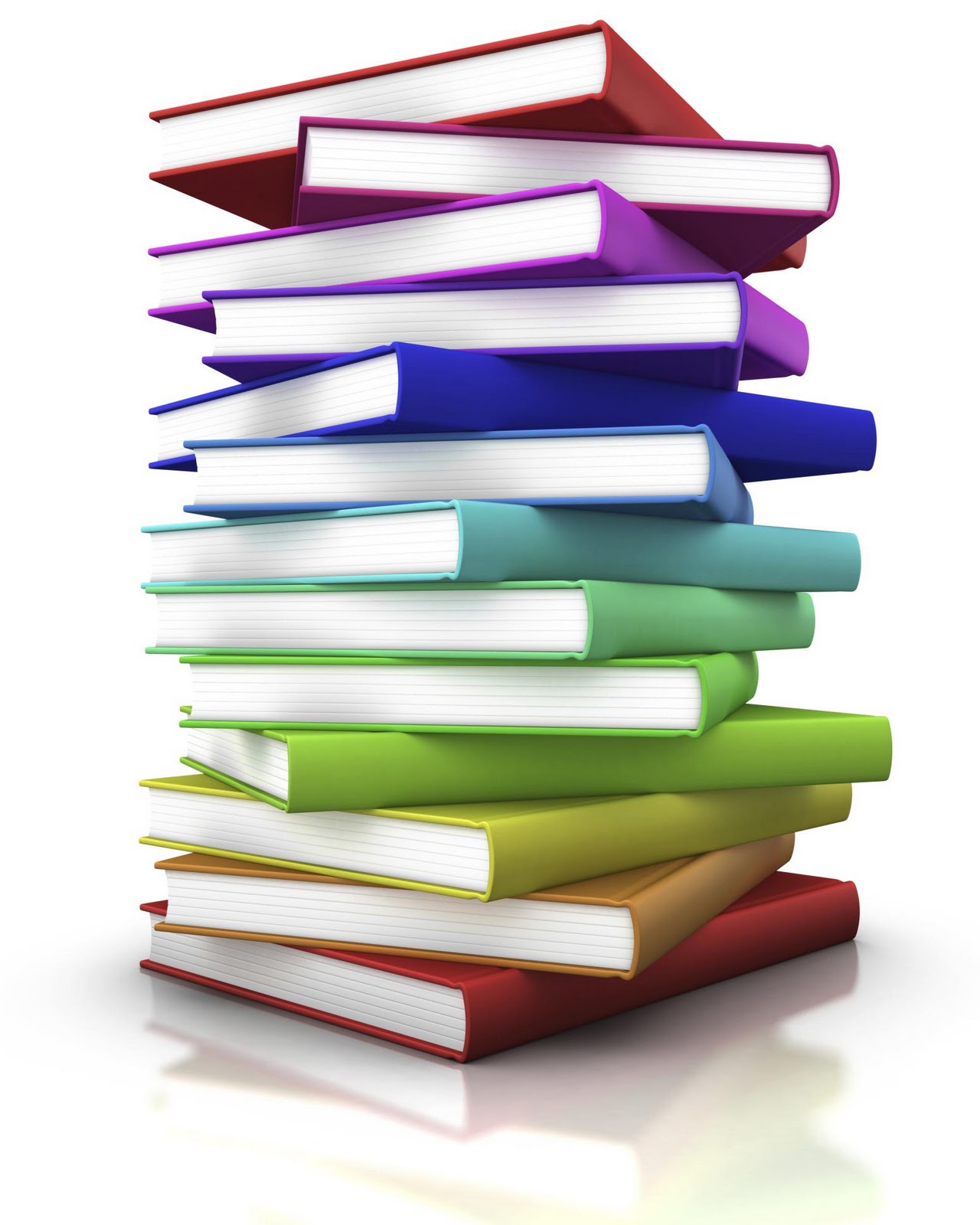 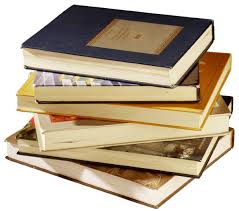 Easy as 1…2…3!!
Here's how it works...1.  Drop off your books as a donation to the members of GAM.2.  If you see a resource that you would like, we ask you TAKE the resource and LEAVE a small monetary donation in the provided box..3.  Any books/resources left over will be either sold or donated; all proceeds will go to GAM.Questions?  Direct to 2014 GAM Librarian Brian Stuhlman, at stuhlmanbrian@yahoo.com